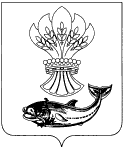 СОВЕТ НАРОДНЫХ ДЕПУТАТОВ  ПАНИНСКОГО МУНИЦИПАЛЬНОГО РАЙОНАВОРОНЕЖСКОЙ ОБЛАСТИРЕШЕНИЕот 28.12.2016 г. № 74           р.п. ПаниноО внесении дополнений Положение об администрации Панинского муниципального района Воронежской области         В целях повышения эффективности бюджетного процесса, с учетом ст.160.1 Бюджетного кодекса Российской Федерации Совет народных депутатов Панинского муниципального района     РЕШИЛ:1. Раздел 3 Положения об администрации Панинского муниципального района Воронежской области, утвержденного постановлением Совета народных депутатов от 15.07.2005 г. № 97, дополнить пунктом 3.23 следующего содержания:«3.23. Осуществление полномочий главного администратора (администратора) доходов районного бюджета.»2. Опубликовать настоящее решение в официальном периодическом печатном издании Панинского муниципального района Воронежской области «Панинский муниципальный вестник».3. Настоящее решение вступает в силу после его опубликования.Глава Панинского муниципального района                               В.Д. Жукавин